Date: 14/11/2018Dear Parent/Carer,As part of the classes work on Citizenship and Communities they have been invited to visit City Hall in Bradford on Wednesday 20th November. Whilst there, the children will take part in a guided tour. The children will walk from school to Shipley train station and go via train to Bradford. They are expected back after lunch.Children will need to wear their school uniform as well as appropriate outdoor clothing for the weather on the day weather, ie: a waterproof jacketThey will need to bring a packed lunch and drinks bottle (no cans or glass please).  Those entitled to free school meals will be provided with a lunch, however if you would prefer to send your child with one from home, please specify on the slip below. There will be no charge for this trip as it is funded through the project. But we do need permission from all parents to ensure your child can attend. Therefore,  please complete and return the reply slip below Yours Sincerely,Mrs P FosterHead Teacher------------------------------------------------------------------------------------------------------------------------------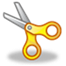 I give permission for my child……………………………….…………………..in class 4 to attend the visit to City Hall on  21st November 2018.Signed ………………………………………………………………………..Name ………………………………………………………………………….My Child is entitled to Free School Meals but will be bringing their own from home: YES/NO